Career Objective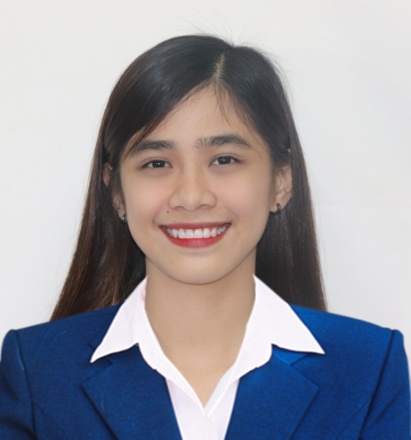 Seeking an entry-level position in the field of information technology (IT) with a focus on hardware and IT Office and IT equipment maintenance and monitoring. I am confident that my skills and experience in my studies could make a great contribution in your firm. I am also willing to do extra work that you will give to gain more experience. EducationSt. Paul University at San MiguelBachelor of Science in Computer Science   			      	              June 2015 - March 2019SkillsComputer LiterateComputer Coding Programming Languages:Languages: Basic knowledge of Visual Basic.Net, Basic knowledge of PHP language, Basic knowledge of HTML, System AnalystDatabase System: MS Access, Xampp SQLOthers: Photoshop, Microsoft Office Word, Microsoft Office PowerPoint, Microsoft Office Excel, Microsoft Office PublisherWork ExperienceJollibee CorporationService Crew								         	April 2016 – June 2016Job InternshipLocal Government Unit Municipality of San Miguel Bulacan	Assigned Position: Clerk 	        Unit/Dept.: Admin Department		April 2017 – May 2017Awards & AcknowledgementsSeptember 2016 UP SYSTEM INFORMATION TECHNOLOGY The 14th Youth Congress on Information Technology September 2017UP SYSTEM INFORMATION TECHNOLOGYEngineer a Better FutureCharacter ReferenceName:  Mr. Raphael MontecalvoContact #: 09154863614Relationship: College Adviser